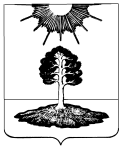 ДУМА закрытого административно-территориальногообразования Солнечный Тверской областиШЕСТОЙ СОЗЫВОБ УТВЕРЖДЕНИИ ОТЧЕТА ОБ ИСПОЛНЕНИИ БЮДЖЕТА ЗАТО СОЛНЕЧНЫЙ ТВЕРСКОЙ ОБЛАСТИ ЗА 2022 ГОДСтатья 1.Утвердить годовой отчет об исполнении бюджета ЗАТО Солнечный за 2022 год по доходам в сумме 149 781 164.28 руб., по расходам - в сумме 132 504 236.38 руб., с превышением доходов над расходами в сумме 17 276 927.90 руб.Статья 2.Утвердить исполнение:по поступлению доходов в бюджет ЗАТО Солнечный за 2022 год согласно приложению 1 к настоящему Решению;расходы бюджета ЗАТО Солнечный по разделам и подразделам классификации расходов бюджетов за 2022 год согласно приложению 2 к настоящему Решению;расходы бюджета ЗАТО Солнечный по ведомственной структуре расходов областного бюджета Тверской области по главным распорядителям средств областного бюджета Тверской области, разделам, подразделам, целевым статьям (государственным программам и непрограммным направлениям деятельности), группам видов расходов классификации расходов бюджетов за 2022 год согласно приложению 3 к настоящему Решению;по источникам финансирования дефицита бюджета ЗАТО Солнечный за 2022 год согласно приложению 4 к настоящему Решению.Статья 3.Настоящее Решение вступает в силу со дня его официального опубликования.ЗАТО Солнечный№Глава ЗАТО СолнечныйВ.А. ПетровПредседатель Думы ЗАТО СолнечныйЕ.А. Гаголина